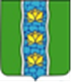 АДМИНИСТРАЦИЯ  КУВШИНОВСКОГО РАЙОНАПОСТАНОВЛЕНИЕ13.02.2019 г.                                                    г. Кувшиново                                                              № 55Об утверждении Плана мероприятий («дорожной карты») по содействию  развитию конкуренции на рынках товаров и услуг в муниципальном образовании «Кувшиновский район» Тверской области	     В соответствии с Указом Президента Российской Федерации от 21.12.2017  № 618 «Об основных направлениях государственной политики по развитию конкуренции», распоряжением Правительства Российской Федерации от 05.09.2015  № 1738-р «Об утверждении стандарта развития конкуренции в субъектах Российской Федерации», постановлением Губернатора Тверской области от 11.01.2017  № 1-пг «О внедрении в Тверской области стандарта развития конкуренции в субъектах Российской Федерации» в целях  содействия развитию конкуренции, улучшению конкурентной среды в МО «Кувшиновский район»,ПОСТАНОВЛЯЕТ:1. Утвердить План мероприятий («Дорожную карту») по содействию развитию конкуренции в муниципальном образовании «Кувшиновский район» Тверской области на 2019-2022 годы согласно приложению.2. Структурным подразделениям Администрации Кувшиновского района, ответственным за реализацию плана  мероприятий по содействию развитию конкуренции в Кувшиновском районе:А) обеспечить реализацию «дорожной карты»;Б)  ежеквартально в срок  до 20 числа месяца, следующего за отчетным кварталом, представлять  в Отдел экономики  Администрации Кувшиновского района информацию об исполнении плана мероприятий.3. Контроль за исполнением данного постановления оставляю за собой.4. Настоящее постановление вступает в силу со дня его подписания, подлежит размещению на официальном сайте администрации Кувшиновского района в сети «Интернет».Глава администрации Кувшиновского района                                                                      М.С. АваевПриложение к постановлению администрации Кувшиновского района от 13.02.2019 № 55План мероприятий («Дорожная карта») по содействию  развитию конкуренции в Кувшиновском районе Тверской областиОрганизационные мероприятия по содействию развитию конкуренции в Кувшиновском районе Тверской области 2. Системные мероприятия по развитию конкуренции в Кувшиновском районеРынок  услуг дошкольного образованияРынок  услуг дошкольного образованияРынок  услуг дошкольного образованияРынок  услуг дошкольного образованияРынок  услуг дошкольного образованияРынок  услуг дошкольного образованияРынок  услуг дошкольного образования	Целевой показатель развития конкуренции на рынке дошкольного образования	Целевой показатель развития конкуренции на рынке дошкольного образования	Целевой показатель развития конкуренции на рынке дошкольного образования	Целевой показатель развития конкуренции на рынке дошкольного образования	Целевой показатель развития конкуренции на рынке дошкольного образования	Целевой показатель развития конкуренции на рынке дошкольного образования	Целевой показатель развития конкуренции на рынке дошкольного образованиянаименование целевого показателяЕдиница измеренияответственный исполнитель2019 год2020 год2021 год2022 годУдельный вес численности детей частных образовательных организаций, реализующих программы дошкольного образования, в общей численности детей, посещающих образовательные организации, реализующие программы дошкольного образования%МУ Кувшиновский РОО0000Рынок услуг детского отдыха и оздоровленияРынок услуг детского отдыха и оздоровленияРынок услуг детского отдыха и оздоровленияРынок услуг детского отдыха и оздоровленияРынок услуг детского отдыха и оздоровленияРынок услуг детского отдыха и оздоровленияРынок услуг детского отдыха и оздоровленияЦелевой показатель развития конкуренции на рынке услуг детского отдыха и оздоровленияЦелевой показатель развития конкуренции на рынке услуг детского отдыха и оздоровленияЦелевой показатель развития конкуренции на рынке услуг детского отдыха и оздоровленияЦелевой показатель развития конкуренции на рынке услуг детского отдыха и оздоровленияЦелевой показатель развития конкуренции на рынке услуг детского отдыха и оздоровленияЦелевой показатель развития конкуренции на рынке услуг детского отдыха и оздоровленияЦелевой показатель развития конкуренции на рынке услуг детского отдыха и оздоровленияЧисленность детей  в возрасте от 7 до 17 лет, проживающих на территории Кувшиновского района прошедших оздоровление в лагерях с дневным пребыванием детей на базе общеобразовательных учреждений в общей численности детей в возрасте от 7 до 17 лет обучающихся в общеобразовательных учреждениях района %МУ  «Кувшиновский РОО»42434344Рынок  дополнительного образования детейРынок  дополнительного образования детейРынок  дополнительного образования детейРынок  дополнительного образования детейРынок  дополнительного образования детейРынок  дополнительного образования детейРынок  дополнительного образования детейЦелевой показатель развития конкуренции на рынке  дополнительного образованияЦелевой показатель развития конкуренции на рынке  дополнительного образованияЦелевой показатель развития конкуренции на рынке  дополнительного образованияЦелевой показатель развития конкуренции на рынке  дополнительного образованияЦелевой показатель развития конкуренции на рынке  дополнительного образованияЦелевой показатель развития конкуренции на рынке  дополнительного образованияЦелевой показатель развития конкуренции на рынке  дополнительного образованияКоличество детей ,  обучающихся в учреждениях дополнительного образованиячеловекМБОУ ДОД «Детская музыкальная школа»86888989Количество детей получающих дополнительное образование в школьных кружкахчеловекМУ  «Кувшиновский РОО»1165116711681168Увеличение численности детей и молодежи в возрасте от 5 до 18 лет, получающих услуги в сфере дополнительного образования в частных организациях, осуществляющих образовательную деятельность по дополнительным образовательным программам%Администрация Кувшиновского районаМУ  «Кувшиновский РОО»0000Рынок услуг в сфере культурыРынок услуг в сфере культурыРынок услуг в сфере культурыРынок услуг в сфере культурыРынок услуг в сфере культурыРынок услуг в сфере культурыРынок услуг в сфере культурыУвеличение количества немуниципальных  организаций предоставляющих услуги в сфере культурыед.Администрация Кувшиновского района0000Рынок услуг жилищно-коммунального хозяйстваРынок услуг жилищно-коммунального хозяйстваРынок услуг жилищно-коммунального хозяйстваРынок услуг жилищно-коммунального хозяйстваРынок услуг жилищно-коммунального хозяйстваРынок услуг жилищно-коммунального хозяйстваРынок услуг жилищно-коммунального хозяйстваЦелевой показатель развития конкуренции на рынке услуг жилищно-коммунального хозяйстваЦелевой показатель развития конкуренции на рынке услуг жилищно-коммунального хозяйстваЦелевой показатель развития конкуренции на рынке услуг жилищно-коммунального хозяйстваЦелевой показатель развития конкуренции на рынке услуг жилищно-коммунального хозяйстваЦелевой показатель развития конкуренции на рынке услуг жилищно-коммунального хозяйстваЦелевой показатель развития конкуренции на рынке услуг жилищно-коммунального хозяйстваЦелевой показатель развития конкуренции на рынке услуг жилищно-коммунального хозяйстваКоличество объектов энергетики, тепло-, водоснабжения, водоотведения, переданных органами местного самоуправления организациям в концессию или долгосрочную (более 1 года) арендеединицАдминистрация Кувшиновского района (отжел стороительства и ЖКХ_1112Доля управляющих организаций имеющих лицензии на осуществление деятельности по управлению многоквартирными домами лицензии%Администрация Кувшиновского района (отжел стороительства и ЖКХ_100100100100Рынок торговлиРынок торговлиРынок торговлиРынок торговлиРынок торговлиРынок торговлиРынок торговлиЦелевой показатель развития конкуренции на рынке торговлиЦелевой показатель развития конкуренции на рынке торговлиЦелевой показатель развития конкуренции на рынке торговлиЦелевой показатель развития конкуренции на рынке торговлиЦелевой показатель развития конкуренции на рынке торговлиЦелевой показатель развития конкуренции на рынке торговлиЦелевой показатель развития конкуренции на рынке торговлиОбеспеченность населения Кувшиновского района площадью торговых объектов (в % от установленного норматива)%Администрация Кувшиновского района (отдел экономики )115,5115,8116,0116,2Доля негосударственных аптечных организаций, осуществляющих розничную торговлю фармацевтической продукцией, в общем количестве аптечных организаций, осуществляющих розничную торговлю фармацевтической продукцией на территории Кувшиновского района%Администрация Кувшиновского района (отдел экономики )100100100100 Рынок услуг перевозок пассажиров наземным транспортом Рынок услуг перевозок пассажиров наземным транспортом Рынок услуг перевозок пассажиров наземным транспортом Рынок услуг перевозок пассажиров наземным транспортом Рынок услуг перевозок пассажиров наземным транспортом Рынок услуг перевозок пассажиров наземным транспортом Рынок услуг перевозок пассажиров наземным транспортомЦелевой показатель развития конкуренции на рынке услуг перевозок пассажиров наземным транспортомЦелевой показатель развития конкуренции на рынке услуг перевозок пассажиров наземным транспортомЦелевой показатель развития конкуренции на рынке услуг перевозок пассажиров наземным транспортомЦелевой показатель развития конкуренции на рынке услуг перевозок пассажиров наземным транспортомЦелевой показатель развития конкуренции на рынке услуг перевозок пассажиров наземным транспортомЦелевой показатель развития конкуренции на рынке услуг перевозок пассажиров наземным транспортомЦелевой показатель развития конкуренции на рынке услуг перевозок пассажиров наземным транспортомДоля негосударственных (немуниципальных перевозчиков на муниципальных маршрутах регулярных перевозок пассажиров по регулируемому тарифу в общем количестве перевозчиков на муниципальных маршрутах регулярных перевозок по регулируемому тарифу в Кувшиновском районе%Администрация Кувшиновского района (отдел строительства и ЖКХ) )0000Рынок услуг связиРынок услуг связиРынок услуг связиРынок услуг связиРынок услуг связиРынок услуг связиРынок услуг связиЦелевой показатель развития конкуренции на рынке услуг связиЦелевой показатель развития конкуренции на рынке услуг связиЦелевой показатель развития конкуренции на рынке услуг связиЦелевой показатель развития конкуренции на рынке услуг связиЦелевой показатель развития конкуренции на рынке услуг связиЦелевой показатель развития конкуренции на рынке услуг связиЦелевой показатель развития конкуренции на рынке услуг связиДоля домохозяйств, имеющих возможность пользоваться услугами проводного или мобильного широкополосного доступа в информационно-телекоммуникационную сеть Интернет на скорости не менее 1 Мбит/сек, предоставляемыми не менее чем 2 операторами связи%Администрация Кувшиновского района (отдел строительства и ЖКХ) )нет данныхнет данныхнет данныхнет данных Рынок туристических услуг Рынок туристических услуг Рынок туристических услуг Рынок туристических услуг Рынок туристических услуг Рынок туристических услуг Рынок туристических услугКоличество новых объектов туристической инфраструктуры, введенных в эксплуатацию на территории Кувшиновского районаединицАдминистрация Кувшиновского район0001Общее количество койко-мест в объектах размещения туристов в Кувшиновском районеединицАдминистрация Кувшиновского район21212131 Рынок сельскохозяйственной продукции, сырья и продовольствия Рынок сельскохозяйственной продукции, сырья и продовольствия Рынок сельскохозяйственной продукции, сырья и продовольствия Рынок сельскохозяйственной продукции, сырья и продовольствия Рынок сельскохозяйственной продукции, сырья и продовольствия Рынок сельскохозяйственной продукции, сырья и продовольствия Рынок сельскохозяйственной продукции, сырья и продовольствияЦелевой показатель развития  конкуренции на рынке сельскохозяйственной продукции, сырья и продовольствияЦелевой показатель развития  конкуренции на рынке сельскохозяйственной продукции, сырья и продовольствияЦелевой показатель развития  конкуренции на рынке сельскохозяйственной продукции, сырья и продовольствияЦелевой показатель развития  конкуренции на рынке сельскохозяйственной продукции, сырья и продовольствияЦелевой показатель развития  конкуренции на рынке сельскохозяйственной продукции, сырья и продовольствияЦелевой показатель развития  конкуренции на рынке сельскохозяйственной продукции, сырья и продовольствияЦелевой показатель развития  конкуренции на рынке сельскохозяйственной продукции, сырья и продовольствияУвеличение и развитие сельскохозяйственных товаропроизводителей.единицАдминистрация Кувшиновского района (отдел строительства и ЖКХ, КУИ и ЗО, отдел экономики),Отдел АПК в Кувшиновском районе3334№ п/пНаименование мероприятияСрок реализации мероприятияРезультат выполнения мероприятияОтветственный исполнитель1Создание на сайте Администрации Кувшиновского района  Тверской области в информационно-телекоммуникационной сети Интернет раздела «Стандарт развития конкуренции»исполненоПовышение уровня информированности субъектов предпринимательской деятельности и потребителей товаров, работ и услуг о состоянии конкурентной среды и деятельности по содействию развитию конкуренции в районеАдминистрация Кувшиновского района2Размещение информации и документов, касающихся внедрения Стандарта на сайте Администрации Кувшиновского района Тверской области в информационно-телекоммуникационной сети Интернет в разделе «Стандарт развития конкуренции»2019-2022 годыПовышение уровня информированности субъектов предпринимательской деятельности и потребителей товаров, работ и услуг о состоянии конкурентной среды и деятельности по содействию развитию конкуренции в районеАдминистрация Кувшиновского района3Заключение соглашения между Министерством экономического развития Тверской области и администрацией Кувшиновского района Тверской области по внедрению СтандартаисполненоОбеспечение взаимодействия при внедрении СтандартаАдминистрация Кувшиновского района 4Разработка и утверждение планов по реализации мероприятий, предусмотренных настоящим планом мероприятий («дорожной картой»)2019  годОбеспечение взаимодействия при внедрении СтандартаАдминистрация Кувшиновского района (отдел экономики),Комитет по управлению имуществом и земельными отношениями,Администрация Кувшиновского района (отдел строительства и жилищно-коммунального хозяйства),МУ Кувшиновский РОО,ГКУ ТО «Центр развития АПК Тверской области» МАУ «Межпоселенческий районный Центр досуга»МБУ «Спортивная школа» Администрация Кувшиновского района (отдел закупок для муниципальных нужд)5Проведение мониторинга удовлетворенности потребителей качеством товаров, работ и услуг на товарных рынках Тверской области и состоянием ценовой конкуренции, в том числе с предоставлением данных о наличии жалоб по данной проблематике и динамике их поступленияЕжегодно, но не позднее 
IV кварталаАналитическая информация об удовлетворенности потребителей качеством товаров, работ и услуг на товарных рынках Тверской области и состоянием ценовой конкуренции, сформированная на основе анкетирования и направленная 
в адрес Министерства экономического развития Тверской областиАдминистрация Кувшиновского района (отдел экономики)6Проведение  мониторинга удовлетворенности субъектов предпринимательской деятельности и потребителей товаров, работ и услуг качеством (уровнем доступности, понятности и удобства получения) официальной информации о состоянии конкурентной среды на рынках товаров, работ и услуг Кувшиновского района и деятельности по содействию развитию конкуренции, размещаемой органами местного самоуправления Ежегодно,но не позднее 
IV кварталаАналитическая информация об удовлетворенности субъектов предпринимательской деятельности и потребителей товаров, работ и услуг качеством (уровнем доступности, понятности и удобства получения) официальной информации о состоянии конкурентной среды на рынках товаров, работ и услуг Тверской области и деятельности по содействию развитию конкуренции, размещаемой муниципальными образованиями, сформированная на основе анкетированияАдминистрация Кувшиновского района (отдел экономики)7Проведение мониторинга деятельности субъектов естественных монополий на территории Кувшиновского районаЕжегодно, но не позднее 
IV кварталаАналитическая информация о деятельности субъектов естественных монополий на территории Кувшиновского района, Администрация Кувшиновского района (отдел экономики)8Проведение  Администрацией Кувшиновского района Тверской области мониторинга деятельности хозяйствующих субъектов, доля участия муниципального образования в которых составляет 50 и более процентов, осуществляющих деятельность на территории Кувшиновского района, с обозначением объема выручкиЕжегодно,но не позднее 
IV кварталаАналитическая информация, содержащая: наименование хозяйствующего субъекта; суммарную долю участия (собственности) муниципального образования Тверской области в хозяйствующем субъекте (%); выручка от реализации товаров/работ/услуг (%)Администрация Кувшиновского района (Отдел экономики)9Подготовка проекта ежегодного доклада «Состояние и развитие конкурентной среды на рынках товаров и услуг Тверской области»Ежегодно,но не позднее 
I кварталаНаличие проекта ежегодного доклада «Состояние и развитие конкурентной среды на рынках товаров и услуг Кувшиновского района»Администрация Кувшиновского района (Отдел экономики) 10Внесение предложений по корректировке «дорожной карты»Ежегодно, но не позднее 
I кварталаПротокол заседания комиссии по содействию развитию конкуренции и обеспечению социально-экономической стабильности в Тверской областиАдминистрация Кувшиновского района (отдел экономики),Комитет по управлению имуществом и земельными отношениями,Администрация Кувшиновского района (отдел строительства и жилищно-коммунального хозяйства),МУ Кувшиновский РОО,ГКУ ТО «Центр развития АПК Тверской области» МАУ «Межпоселенческий районный Центр досуга»МБУ «Спортивная школа» Администрация Кувшиновского района (отдел закупок для муниципальных нужд)11Размещение ежегодного доклада «Состояние и развитие конкурентной среды на рынках товаров и услуг Тверской области» на сайте Администрации Кувшиновского района Тверской области в информационно-телекоммуникационной сети Интернет в разделе «Стандарт развития конкуренции»Ежегодно, но не позднее 
I кварталаПовышение уровня информированности субъектов предпринимательской деятельности и потребителей товаров, работ и услуг о состоянии конкурентной среды и деятельности по содействию развитию конкуренции в районеАдминистрация Кувшиновского района (Отдел экономики) 12 Рассмотрение обращений субъектов предпринимательской деятельности, потребителей товаров, работ и услуг, и общественных организаций, представляющих интересы потребителей, по вопросам содействия развитию конкуренции, относящимся к компетенции Администрации Кувшиновского районапо мере поступления обращенийПовышение уровня информированности субъектов предпринимательской деятельности, потребителей товаров, работ и услуг, и общественных организаций, представляющих интересы потребителей, по вопросам содействия развитию конкуренцииАдминистрация Кувшиновского района№ п/пНаименование мероприятияСрок реализации мероприятияРезультат выполнения мероприятияОтветственный исполнитель2.1. Мероприятия, направленные на оптимизацию процедур муниципальных закупок, а также закупок товаров, работ и услуг хозяйствующими субъектами, доля участия муниципального образования в которых составляет 50 и более процентов2.1. Мероприятия, направленные на оптимизацию процедур муниципальных закупок, а также закупок товаров, работ и услуг хозяйствующими субъектами, доля участия муниципального образования в которых составляет 50 и более процентов2.1. Мероприятия, направленные на оптимизацию процедур муниципальных закупок, а также закупок товаров, работ и услуг хозяйствующими субъектами, доля участия муниципального образования в которых составляет 50 и более процентов2.1. Мероприятия, направленные на оптимизацию процедур муниципальных закупок, а также закупок товаров, работ и услуг хозяйствующими субъектами, доля участия муниципального образования в которых составляет 50 и более процентов13Осуществление заказчиками Тверской области закупок у субъектов малого предпринимательства, социально ориентированных некоммерческих организаций в объеме не менее чем пятнадцать процентов совокупного годового объема закупок, рассчитанного с учетом Федерального закона от 05.04.2013 № 44-ФЗ «О контрактной системе в сфере закупок товаров, работ, слуг для обеспечения государственных и муниципальных нужд»постоянноСоздание благоприятных условий для обеспечения доступа субъектов малого предпринимательства, социально ориентированных организаций к государственным и муниципальным закупкамМуниципальные заказчики Кувшиновского района, бюджетные учреждения Кувшиновского района и иные заказчики, указанные в частях 4, 5 статьи 15 Федерального закона от 05.04.2013 № 44-ФЗ «О контрактной системе в сфере закупок товаров, работ, услуг для обеспечения государственных и муниципальных нужд»14Анализ осуществления конкурентных способов определения поставщиков (подрядчиков, исполнителей) при осуществлении закупок для обеспечения государственных нужд Тверской областиЕжегодно, но не позднее 
I кварталаАналитическая справка о применении заказчиками Кувшиновского района при осуществлении закупок для обеспечения муниципальных нужд конкурентных способов определения поставщиков (подрядчиков, исполнителей)Администрация Кувшиновского района (отдел закупок для муниципальных нужд)2.2 Мероприятия, направленные на устранение избыточного муниципального регулирования, а также на снижение административных барьеров2.2 Мероприятия, направленные на устранение избыточного муниципального регулирования, а также на снижение административных барьеров2.2 Мероприятия, направленные на устранение избыточного муниципального регулирования, а также на снижение административных барьеров2.2 Мероприятия, направленные на устранение избыточного муниципального регулирования, а также на снижение административных барьеров15Организация предоставления муниципальных услуг по принципу «одного окна», в том числе на базе государственного автономного учреждения Тверской области «Многофункциональный центр предоставления государственных и муниципальных услуг»постоянноУвеличение количества  муниципальных услуг, оказываемых в режиме «одного окна»Администрация Кувшиновского района16Оптимизация процесса предоставления муниципальных услуг для субъектов предпринимательской деятельности путем сокращения сроков их оказания и снижения стоимости предоставления таких услуг (при наличии таких требований)2019-2022 годыВнесение в нормативные правовые акты Кувшиновского района, утверждающие порядки предоставления муниципальных услуг, изменений в части сокращения сроков оказания услуг (при необходимости)Администрация Кувшиновского района17Проведение оценки регулирующего воздействия проектов нормативных правовых актов Кувшиновского района, разрабатываемых исполнительными органами муниципальной власти Кувшиновского района, затрагивающих вопросы осуществления предпринимательской и инвестиционной деятельностипостоянноЗаключение об оценке регулирующего воздействия по проекту нормативных правовых актов Кувшиновского районаАдминистрация Кувшиновского района2.3 Мероприятия, направленные на совершенствование процессов управления в рамках полномочий  органов местного самоуправления, закрепленных за ними законодательством Российской Федерации, объектами муниципальной собственности, а также на ограничение влияния муниципальных предприятий на конкуренцию2.3 Мероприятия, направленные на совершенствование процессов управления в рамках полномочий  органов местного самоуправления, закрепленных за ними законодательством Российской Федерации, объектами муниципальной собственности, а также на ограничение влияния муниципальных предприятий на конкуренцию2.3 Мероприятия, направленные на совершенствование процессов управления в рамках полномочий  органов местного самоуправления, закрепленных за ними законодательством Российской Федерации, объектами муниципальной собственности, а также на ограничение влияния муниципальных предприятий на конкуренцию2.3 Мероприятия, направленные на совершенствование процессов управления в рамках полномочий  органов местного самоуправления, закрепленных за ними законодательством Российской Федерации, объектами муниципальной собственности, а также на ограничение влияния муниципальных предприятий на конкуренцию18Реализация прогнозного плана (программы) приватизации муниципального имущества Тверской области на 2019 – 2022 годы2019 –2022 годыСоздание благоприятных условий для деятельности субъектов малого предпринимательства, социально ориентированных организацийКомитет по управлению имуществом и земельными отношениями 2.4 Мероприятия, направленные на стимулирование новых предпринимательских инициатив за счет проведения образовательных мероприятий, обеспечивающих возможности для поиска, отбора и обучения потенциальных предпринимателей2.4 Мероприятия, направленные на стимулирование новых предпринимательских инициатив за счет проведения образовательных мероприятий, обеспечивающих возможности для поиска, отбора и обучения потенциальных предпринимателей2.4 Мероприятия, направленные на стимулирование новых предпринимательских инициатив за счет проведения образовательных мероприятий, обеспечивающих возможности для поиска, отбора и обучения потенциальных предпринимателей2.4 Мероприятия, направленные на стимулирование новых предпринимательских инициатив за счет проведения образовательных мероприятий, обеспечивающих возможности для поиска, отбора и обучения потенциальных предпринимателей19Предоставление субъектам малого и среднего предпринимательства, информационной поддержки2019 –2022 годыСоздание благоприятных условий для деятельности субъектов малого предпринимательстваАдминистрация Кувшиновского района, Деловой информационный центр3. Мероприятия, направленные на развитие отрасли дошкольного образования3. Мероприятия, направленные на развитие отрасли дошкольного образования3. Мероприятия, направленные на развитие отрасли дошкольного образования3. Мероприятия, направленные на развитие отрасли дошкольного образованияТекущая ситуация (ключевые характеристики)В  Кувшиновском районе зарегистрировано    993 ребенка в возрасте от 1 до 6 лет, Система дошкольного образования Кувшиновского района представлена  6 муниципальными дошкольными образовательными учреждениями. Их посещают – 463 ребенка, из них 422  - город; 41  - село.Дошкольным образованием охвачено – в 2018 году 56,4%.Численность детей  на учете в ДОУ 129 человек в 2018 году (стабильно снижается)Немуниципальные дошкольные образовательные учреждения отсутствуют.Текущая ситуация (ключевые характеристики)В  Кувшиновском районе зарегистрировано    993 ребенка в возрасте от 1 до 6 лет, Система дошкольного образования Кувшиновского района представлена  6 муниципальными дошкольными образовательными учреждениями. Их посещают – 463 ребенка, из них 422  - город; 41  - село.Дошкольным образованием охвачено – в 2018 году 56,4%.Численность детей  на учете в ДОУ 129 человек в 2018 году (стабильно снижается)Немуниципальные дошкольные образовательные учреждения отсутствуют.Текущая ситуация (ключевые характеристики)В  Кувшиновском районе зарегистрировано    993 ребенка в возрасте от 1 до 6 лет, Система дошкольного образования Кувшиновского района представлена  6 муниципальными дошкольными образовательными учреждениями. Их посещают – 463 ребенка, из них 422  - город; 41  - село.Дошкольным образованием охвачено – в 2018 году 56,4%.Численность детей  на учете в ДОУ 129 человек в 2018 году (стабильно снижается)Немуниципальные дошкольные образовательные учреждения отсутствуют.Текущая ситуация (ключевые характеристики)В  Кувшиновском районе зарегистрировано    993 ребенка в возрасте от 1 до 6 лет, Система дошкольного образования Кувшиновского района представлена  6 муниципальными дошкольными образовательными учреждениями. Их посещают – 463 ребенка, из них 422  - город; 41  - село.Дошкольным образованием охвачено – в 2018 году 56,4%.Численность детей  на учете в ДОУ 129 человек в 2018 году (стабильно снижается)Немуниципальные дошкольные образовательные учреждения отсутствуют.20Оказание консультативной помощи для физических и юридических лиц, по вопросам создания частных образовательных организаций, вариативных форм дошкольного образования и проведения лицензирования  образовательной деятельности2019-2022 годыполучение консультационной помощи по вопросам организации частных дошкольных образовательных организаций на территории Кувшиновского районаМУ «Кувшиновский РОО»21Консультативная и методическая поддержка индивидуальных предпринимателей, частных организаций осуществляющих образовательную деятельность по программам дошкольного образования2019-2022 годыповышение качества дошкольного образованияМУ  «Кувшиновский РОО»4.  Мероприятия направленные на создание условий для развития конкуренции на рынке услуг   отдыха и оздоровления детей.4.  Мероприятия направленные на создание условий для развития конкуренции на рынке услуг   отдыха и оздоровления детей.4.  Мероприятия направленные на создание условий для развития конкуренции на рынке услуг   отдыха и оздоровления детей.4.  Мероприятия направленные на создание условий для развития конкуренции на рынке услуг   отдыха и оздоровления детей.Текущая ситуация: В 2018 году на территории района работали 9 оздоровительных учреждений, из них 6 лагерей дневного пребывания при всех общеобразовательных учреждениях, 2 лагеря труда и отдыха на базе городских школ и 1 палаточный лагерь. Всего отдохнули 787 детей, процент охвата всеми формами отдыха в каникулярное время составил 57%.Текущая ситуация: В 2018 году на территории района работали 9 оздоровительных учреждений, из них 6 лагерей дневного пребывания при всех общеобразовательных учреждениях, 2 лагеря труда и отдыха на базе городских школ и 1 палаточный лагерь. Всего отдохнули 787 детей, процент охвата всеми формами отдыха в каникулярное время составил 57%.Текущая ситуация: В 2018 году на территории района работали 9 оздоровительных учреждений, из них 6 лагерей дневного пребывания при всех общеобразовательных учреждениях, 2 лагеря труда и отдыха на базе городских школ и 1 палаточный лагерь. Всего отдохнули 787 детей, процент охвата всеми формами отдыха в каникулярное время составил 57%.Текущая ситуация: В 2018 году на территории района работали 9 оздоровительных учреждений, из них 6 лагерей дневного пребывания при всех общеобразовательных учреждениях, 2 лагеря труда и отдыха на базе городских школ и 1 палаточный лагерь. Всего отдохнули 787 детей, процент охвата всеми формами отдыха в каникулярное время составил 57%.22Организация консультационной помощи  по вопросам организации детского отдыха и оздоровления в лагерях с дневным пребыванием детей на базе общеобразовательных учреждений2019-2022 годыПовышение информированности по вопросам организации детского отдыха МУ  «Кувшиновский РОО»23Организация отдыха детей школьного возраста от 7 до 17 лет включительно, проживающих на территории Кувшиновского района2019-2022 годыорганизации детского отдыха и оздоровления в лагерях с дневным пребыванием детей на базе общеобразовательных учрежденийМУ  «Кувшиновский РОО»;Общеобразовательные учреждения муниципального образования5. Мероприятия направленные на создание условий для развития конкуренции на рынке дополнительного образования детей5. Мероприятия направленные на создание условий для развития конкуренции на рынке дополнительного образования детей5. Мероприятия направленные на создание условий для развития конкуренции на рынке дополнительного образования детей5. Мероприятия направленные на создание условий для развития конкуренции на рынке дополнительного образования детейТекущая ситуация:  Шесть общеобразовательных организации района (100%) лицензированы на дополнительное образование и реализуют дополнительные образовательные программы по направлениям: техническое, естественно-научное, физкультурно-спортивное, художественное, туристско-краеведческое, социально-педагогическое. В рамках дополнительного образования детей в школах в 2018-2019 учебном году созданы и работают 110 кружков; из них 62 в городских школах и 48 в сельских школах.  Кружки посещает 1165 школьников, из них  1007 в городских школах, 158 в сельских школах.Получают дополнительное образование в МБУ ДО «ДМШ» - в 20158-2019 учебном году – 86 человек.В 2018-2019 учебном году 247 человек посещают кружки и секции, работающие на базе МАУ «МККДЦ».Занимаются в спортивных секциях МБУ «Спортивная школа Кувшиновского района» - 197 человек.Текущая ситуация:  Шесть общеобразовательных организации района (100%) лицензированы на дополнительное образование и реализуют дополнительные образовательные программы по направлениям: техническое, естественно-научное, физкультурно-спортивное, художественное, туристско-краеведческое, социально-педагогическое. В рамках дополнительного образования детей в школах в 2018-2019 учебном году созданы и работают 110 кружков; из них 62 в городских школах и 48 в сельских школах.  Кружки посещает 1165 школьников, из них  1007 в городских школах, 158 в сельских школах.Получают дополнительное образование в МБУ ДО «ДМШ» - в 20158-2019 учебном году – 86 человек.В 2018-2019 учебном году 247 человек посещают кружки и секции, работающие на базе МАУ «МККДЦ».Занимаются в спортивных секциях МБУ «Спортивная школа Кувшиновского района» - 197 человек.Текущая ситуация:  Шесть общеобразовательных организации района (100%) лицензированы на дополнительное образование и реализуют дополнительные образовательные программы по направлениям: техническое, естественно-научное, физкультурно-спортивное, художественное, туристско-краеведческое, социально-педагогическое. В рамках дополнительного образования детей в школах в 2018-2019 учебном году созданы и работают 110 кружков; из них 62 в городских школах и 48 в сельских школах.  Кружки посещает 1165 школьников, из них  1007 в городских школах, 158 в сельских школах.Получают дополнительное образование в МБУ ДО «ДМШ» - в 20158-2019 учебном году – 86 человек.В 2018-2019 учебном году 247 человек посещают кружки и секции, работающие на базе МАУ «МККДЦ».Занимаются в спортивных секциях МБУ «Спортивная школа Кувшиновского района» - 197 человек.Текущая ситуация:  Шесть общеобразовательных организации района (100%) лицензированы на дополнительное образование и реализуют дополнительные образовательные программы по направлениям: техническое, естественно-научное, физкультурно-спортивное, художественное, туристско-краеведческое, социально-педагогическое. В рамках дополнительного образования детей в школах в 2018-2019 учебном году созданы и работают 110 кружков; из них 62 в городских школах и 48 в сельских школах.  Кружки посещает 1165 школьников, из них  1007 в городских школах, 158 в сельских школах.Получают дополнительное образование в МБУ ДО «ДМШ» - в 20158-2019 учебном году – 86 человек.В 2018-2019 учебном году 247 человек посещают кружки и секции, работающие на базе МАУ «МККДЦ».Занимаются в спортивных секциях МБУ «Спортивная школа Кувшиновского района» - 197 человек.24Привлечение немуниципальных организаций сферы дополнительного образования на рынок предоставления услуг2019-2022 годыувеличение количества организаций предоставляющих услуги в сфере дополнительного образованияАдминистрация Кувшиновского района;МУ  «Кувшиновский РОО»;25Организационно-методическая и информационно-консультационная помощь немуниципальным организациям в сфере дополнительного образования2019-2022 годыконсультационная поддержка частных организаций в сфере дополнительного образованияАдминистрация Кувшиновского района;МУ  «Кувшиновский РОО»;26обновление содержания программ и технологий  дополнительного образования детей2019-2022 годыне менкее 80% детей в возрасте от 5 до 18 лет будут получать услуги дополнительного образованияМУ  «Кувшиновский РОО»;МБУ ДО «ДМШ»27мониторинг и оценка эффективности реализации муниципальных программ по развитию дополнительного образования детей2019-2022 годыне менкее 80% детей в возрасте от 5 до 18 лет будут получать услуги дополнительного образованияМУ  «Кувшиновский РОО»;МБУ ДО «ДМШ»6. Мероприятия направленные на создание условий для развития конкуренции на рынке услуг в сфере культуры6. Мероприятия направленные на создание условий для развития конкуренции на рынке услуг в сфере культуры6. Мероприятия направленные на создание условий для развития конкуренции на рынке услуг в сфере культуры6. Мероприятия направленные на создание условий для развития конкуренции на рынке услуг в сфере культурыТекущая ситуация:  Сфера культура представлена Муниципальным автономным учреждением «Межпоселенческий комплексный культурно-досуговый центр» МО Кувшиновский район:- МАУ «МККДЦ» - город (клуб,  детские кружки, дом-кино)- 8 сельских социо-культурных центров(ССКЦ): Сокольнический, Заовражский, Тысяцкий, Большекузнечковский, Могилевский, Борзынский, Борковский, Ранцевский,- музей дворянского рода Бакуниных.  Текущая ситуация:  Сфера культура представлена Муниципальным автономным учреждением «Межпоселенческий комплексный культурно-досуговый центр» МО Кувшиновский район:- МАУ «МККДЦ» - город (клуб,  детские кружки, дом-кино)- 8 сельских социо-культурных центров(ССКЦ): Сокольнический, Заовражский, Тысяцкий, Большекузнечковский, Могилевский, Борзынский, Борковский, Ранцевский,- музей дворянского рода Бакуниных.  Текущая ситуация:  Сфера культура представлена Муниципальным автономным учреждением «Межпоселенческий комплексный культурно-досуговый центр» МО Кувшиновский район:- МАУ «МККДЦ» - город (клуб,  детские кружки, дом-кино)- 8 сельских социо-культурных центров(ССКЦ): Сокольнический, Заовражский, Тысяцкий, Большекузнечковский, Могилевский, Борзынский, Борковский, Ранцевский,- музей дворянского рода Бакуниных.  Текущая ситуация:  Сфера культура представлена Муниципальным автономным учреждением «Межпоселенческий комплексный культурно-досуговый центр» МО Кувшиновский район:- МАУ «МККДЦ» - город (клуб,  детские кружки, дом-кино)- 8 сельских социо-культурных центров(ССКЦ): Сокольнический, Заовражский, Тысяцкий, Большекузнечковский, Могилевский, Борзынский, Борковский, Ранцевский,- музей дворянского рода Бакуниных.  28Привлечение немуниципальных организаций сферы культуры на рынок предоставления услуг в сфере культуры                                                                                                 2019-2022 годыувеличение количества организаций предоставляющих услуги в сфере культурыАдминистрация Кувшиновского района29Организационно-методическая и информационно-консультационная помощь немуниципальным организациям предоставляющим услуги в сыере культуры 2019-2022 годыконсультационная поддержка частных организаций в сфере культурыАдминистрация Кувшиновского района7. Мероприятия направленные на развитие конкуренции на рынке  ЖКХ7. Мероприятия направленные на развитие конкуренции на рынке  ЖКХ7. Мероприятия направленные на развитие конкуренции на рынке  ЖКХ7. Мероприятия направленные на развитие конкуренции на рынке  ЖКХТекущая ситуация (ключевые характеристики)ЖКХ является одним из крупнейших секторов экономики, обеспечивающим социальные условия жизни населения. Рынок ЖКХ включает: управление,содержание и ремонт общего имущества в многоквартирных домах; водоснабжение и водоотведение; теплоснабжение; газоснабжение; вывоз и утилизацию бытовых отходов.На территории МО Кувшиновский район расположены 135 многоквартирных домов, из которых 93 дома находятся в управлении управляющих организаций. Организации ЖКХ:  теплоснабжение – 1 организация (частная); газоснабжение – 1 (частная); водоснабжение и водоотведение – 1 (МУП); электроснабжение – 1 (частная) управление и ремонт жилищного фонда – 3 .Одной из главных проблем в сфере ЖКХ является высокий уровень  физического износа  основных фондов и устаревшие технологии; ограниченные инвестиционные ресурсы.Текущая ситуация (ключевые характеристики)ЖКХ является одним из крупнейших секторов экономики, обеспечивающим социальные условия жизни населения. Рынок ЖКХ включает: управление,содержание и ремонт общего имущества в многоквартирных домах; водоснабжение и водоотведение; теплоснабжение; газоснабжение; вывоз и утилизацию бытовых отходов.На территории МО Кувшиновский район расположены 135 многоквартирных домов, из которых 93 дома находятся в управлении управляющих организаций. Организации ЖКХ:  теплоснабжение – 1 организация (частная); газоснабжение – 1 (частная); водоснабжение и водоотведение – 1 (МУП); электроснабжение – 1 (частная) управление и ремонт жилищного фонда – 3 .Одной из главных проблем в сфере ЖКХ является высокий уровень  физического износа  основных фондов и устаревшие технологии; ограниченные инвестиционные ресурсы.Текущая ситуация (ключевые характеристики)ЖКХ является одним из крупнейших секторов экономики, обеспечивающим социальные условия жизни населения. Рынок ЖКХ включает: управление,содержание и ремонт общего имущества в многоквартирных домах; водоснабжение и водоотведение; теплоснабжение; газоснабжение; вывоз и утилизацию бытовых отходов.На территории МО Кувшиновский район расположены 135 многоквартирных домов, из которых 93 дома находятся в управлении управляющих организаций. Организации ЖКХ:  теплоснабжение – 1 организация (частная); газоснабжение – 1 (частная); водоснабжение и водоотведение – 1 (МУП); электроснабжение – 1 (частная) управление и ремонт жилищного фонда – 3 .Одной из главных проблем в сфере ЖКХ является высокий уровень  физического износа  основных фондов и устаревшие технологии; ограниченные инвестиционные ресурсы.Текущая ситуация (ключевые характеристики)ЖКХ является одним из крупнейших секторов экономики, обеспечивающим социальные условия жизни населения. Рынок ЖКХ включает: управление,содержание и ремонт общего имущества в многоквартирных домах; водоснабжение и водоотведение; теплоснабжение; газоснабжение; вывоз и утилизацию бытовых отходов.На территории МО Кувшиновский район расположены 135 многоквартирных домов, из которых 93 дома находятся в управлении управляющих организаций. Организации ЖКХ:  теплоснабжение – 1 организация (частная); газоснабжение – 1 (частная); водоснабжение и водоотведение – 1 (МУП); электроснабжение – 1 (частная) управление и ремонт жилищного фонда – 3 .Одной из главных проблем в сфере ЖКХ является высокий уровень  физического износа  основных фондов и устаревшие технологии; ограниченные инвестиционные ресурсы.30Передача негосударственным (немуниципальным) организациям в концессию или долгосрочную аренду (более 1 года) объектов тепло-, водоснабжения2019-2022 годыСоздание условий для привлечения частных инвестиций в сферу жилищнокоммунального хозяйстваПовышение эффективности управления объектами ЖКХАдминистрация городского поселения «Город Кувшиново»31Осуществление муниципального жилищного контроля2019-2022 годыСнижение количества нарушений прав потребителей в сфере ЖКХАдминистрация Кувшиновского района (отдел строительства и ЖКХ)32Проведение открытого конкурса по отбору управляющей организации для многоквартирных домов (в случае необходимости)2019-2022 годынедопущение нарушения прав граждан с создания угрозы безопасности проживания в многоквартирных домах (при отсутствии организации управляющей многоквартирным домом).Администрация Кувшиновского района (отдел строительства и ЖКХ)33Размещение информации в ГИС ЖКХ2019-2022 годыРазмещение информации, подлежащей обязательному размещению в ГИС ЖКХАдминистрация Кувшиновского района (отдел строительства и ЖКХ)8. Мероприятия направленные на развитие конкуренции на рынке торговли8. Мероприятия направленные на развитие конкуренции на рынке торговли8. Мероприятия направленные на развитие конкуренции на рынке торговли8. Мероприятия направленные на развитие конкуренции на рынке торговлиТекущая ситуация: В структуру потребительского рынка входит 101  торговых   предприятий( из них 82 в городе и 19 на селе. Все торговые предприятия являются коммерческими.  Предприятий общественного питания  15 (в том числе школьные столовые -6), универсальная ярмарка 1. Торговая площадь составляет  5295 кв.м. Текущая ситуация: В структуру потребительского рынка входит 101  торговых   предприятий( из них 82 в городе и 19 на селе. Все торговые предприятия являются коммерческими.  Предприятий общественного питания  15 (в том числе школьные столовые -6), универсальная ярмарка 1. Торговая площадь составляет  5295 кв.м. Текущая ситуация: В структуру потребительского рынка входит 101  торговых   предприятий( из них 82 в городе и 19 на селе. Все торговые предприятия являются коммерческими.  Предприятий общественного питания  15 (в том числе школьные столовые -6), универсальная ярмарка 1. Торговая площадь составляет  5295 кв.м. Текущая ситуация: В структуру потребительского рынка входит 101  торговых   предприятий( из них 82 в городе и 19 на селе. Все торговые предприятия являются коммерческими.  Предприятий общественного питания  15 (в том числе школьные столовые -6), универсальная ярмарка 1. Торговая площадь составляет  5295 кв.м. 34Включение новых мест для размещения нестационарных торговых объектов (киосков, павильонов и др.) в схемы размещения нестационарных торговых объектов муниципального образованияпо мере необходимостиРазвитие торговли с использованием нестационарных торговых объектов на территории МО Кувшиновский район. Увеличение количества мест для нестационарных торговых объектов в сельских поселениях.Администрация Кувшиновского района (отдел экономики)35Ведение торгового реестра  МО Кувшиновский район2019-2022 годысоздание системы информационного обеспечения в области торговой деятельности мАдминистрация Кувшиновского района (отдел экономики)9.Мероприятия направленные на развитие рынка  услуг перевозок пассажиров наземным транспортом9.Мероприятия направленные на развитие рынка  услуг перевозок пассажиров наземным транспортом9.Мероприятия направленные на развитие рынка  услуг перевозок пассажиров наземным транспортом9.Мероприятия направленные на развитие рынка  услуг перевозок пассажиров наземным транспортомТекущая ситуация: МУП «Транс Авто»   обслуживает  8   маршрутов посадочных мест 340 единиц Текущая ситуация: МУП «Транс Авто»   обслуживает  8   маршрутов посадочных мест 340 единиц Текущая ситуация: МУП «Транс Авто»   обслуживает  8   маршрутов посадочных мест 340 единиц Текущая ситуация: МУП «Транс Авто»   обслуживает  8   маршрутов посадочных мест 340 единиц 36Проведение аукциона на право заключения муниципального контракта на выполнение работ по перевозке пассажиров на муниципальных маршрутах регулярных перевозок2019-2022 годыАдминистрация Кувшиновского района (отдел строительства и ЖКХ)37Размещение и поддержание в актуальном состоянии на официальном сайте Администрации Кувшиновского района реестра муниципальных маршрутов Кувшиновского района2019-2022 годыПовышение информативности населения по вопросам организации регулярных перевозок пассажиров автомобильным транспортом муниципального сообщенияАдминистрация Кувшиновского района (отдел строительства и ЖКХ)38Оказание консультативной помощи по вопросам организации регулярных перевозок пассажиров автомобильным транспортом муниципального сообщения2019-2022 годыОказание  консультативной  помощи  по вопросам организации регулярных перевозок пассажиров автомобильным транспортомАдминистрация Кувшиновского района (отдел строительства и ЖКХ)10. Мероприятия направленные на развитие рынка  услуг связи10. Мероприятия направленные на развитие рынка  услуг связи10. Мероприятия направленные на развитие рынка  услуг связи10. Мероприятия направленные на развитие рынка  услуг связи39Рассмотрение обращений граждан по вопросам отсутствия связи2019-2022 годыРасширение зон покрытия операторов связи. Увеличение количества абонентов и роста охвата малых населённых пунктов сетями операторов связи.Администрация Кувшиновского района (отдел строительства и ЖКХ)40Оказание содействия в пределах полномочий и в рамках действующего законодательства в части реализации планируемых операторами связи на основе широкополосного доступа в информационно-телекоммуникационную сеть «Интернет»2019-2022 годыобеспечение равного доступа  населения Кувшиновского района к информационным ресурсам информационно-телекоммуникационной сети «Интернет»Администрация Кувшиновского района (отдел строительства и ЖКХ)11. Мероприятия направленные на развитие рынка туристических услугГостиница «Каменка» - 21 место11. Мероприятия направленные на развитие рынка туристических услугГостиница «Каменка» - 21 место11. Мероприятия направленные на развитие рынка туристических услугГостиница «Каменка» - 21 место11. Мероприятия направленные на развитие рынка туристических услугГостиница «Каменка» - 21 место41Привлечение и реализация на территории МО Кувшиновский район инвестиционных проектов в сфере туризма2019-2022 годыРеализация инвестиционных проектов, развитие немуниципального сектора туристических услугАдминистрация Кувшиновского района12. Мероприятия направленные на развитие рынка сельского хозяйства12. Мероприятия направленные на развитие рынка сельского хозяйства12. Мероприятия направленные на развитие рынка сельского хозяйства12. Мероприятия направленные на развитие рынка сельского хозяйстваТекущая ситуация: На территории района осуществляют сельскохозяйственную деятельность 3 предприятия.  На территории района планируется реализация  инвестиционного проекта ТК «Кувшиновский» (по выращиванию овощей защищенного грунта). Т.е создаются положительные предпосылки для увеличения объема производства в отрасли растениеводства.Одной из главных проблем – это низкая активность инвесторов .Текущая ситуация: На территории района осуществляют сельскохозяйственную деятельность 3 предприятия.  На территории района планируется реализация  инвестиционного проекта ТК «Кувшиновский» (по выращиванию овощей защищенного грунта). Т.е создаются положительные предпосылки для увеличения объема производства в отрасли растениеводства.Одной из главных проблем – это низкая активность инвесторов .Текущая ситуация: На территории района осуществляют сельскохозяйственную деятельность 3 предприятия.  На территории района планируется реализация  инвестиционного проекта ТК «Кувшиновский» (по выращиванию овощей защищенного грунта). Т.е создаются положительные предпосылки для увеличения объема производства в отрасли растениеводства.Одной из главных проблем – это низкая активность инвесторов .Текущая ситуация: На территории района осуществляют сельскохозяйственную деятельность 3 предприятия.  На территории района планируется реализация  инвестиционного проекта ТК «Кувшиновский» (по выращиванию овощей защищенного грунта). Т.е создаются положительные предпосылки для увеличения объема производства в отрасли растениеводства.Одной из главных проблем – это низкая активность инвесторов .42Сопровождение реализуемых инвестиционных проектов, оказание практической организационной помощи субъектам агропромышленного комплекса в вопросах касающихся инвестиционной деятельности, с целью привлечения инвестиций в экономику Кувшиновского района2019-2022 годы Увеличение количество реализуемых инвестиционных проектов в сельском хозяйствеКоличество созданных производств по различным направлениям деятельностиАдминистрация Кувшиновского района (отдел строительства и ЖКХ, КУИ и ЗО, отдел экономики)Отдел АПК в Кувшиновском районе;43Содействие оказанию муниципальной поддержки  (субсидии) на возмещение затрат за произведенное и реализованное молоко2019-2022 годыувеличение объемов произведенной продукцииАдминистрация Кувшиновского района; отдел АПК в Кувшиновском районе.44Проведение информационно-консультационных мероприятий о мерах и формах государственной и муниципальной поддержки сельскохозяйственных предприятий2019-2022 годыПовышение уровня информированности о мерах и формах государственной и муниципальной поддержки сельскохозяйственных предприятий, индивидуальных предпринимателей и крестьянских (фермерских) хозяйствАдминистрация Кувшиновского района; отдел АПК в Кувшиновском районе.